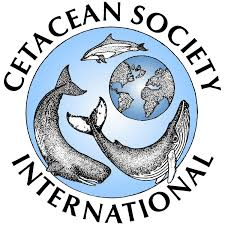 Cetacean Society InternationalLatin American and Caribbean Grant Program ApplicationCetacean Society International (CSI) works to assist with the funding of cetacean science, conservation and education projects in Latin America and the Caribbean. Our priority is to support cetacean conservation, research and management projects, as well as to support travel to related marine mammal meetings and conferences. CSI gives small grants (usually in amounts of $750 to $1,000) to assist as many people as possible. CSI also works to help our grantees with contacts, letters of support and exposure to international cetacean forums. CSI now accepts grant requests three times a year for funding:  July 1st, October 1st and February 1st.  These are the three closing dates for which applications are accepted and reviewed.  Please return this entire completed form as email text or attached file (not PDF) with the subject / title “Your Last Name: CSI Grant Request” and send to: Heather Rockwell & Kate O’Connell at grants@csiwhalesalive.org. Do not reformat, delete or edit any part of this form. Accented letters in emails may not transmit properly. You may submit any other material you wish as attachments. Do not use postal mail.If you do not receive an acknowledgment of receipt of your grant request within five days, please resend. Due to high volumes and occasional email glitches, we might not have received your request.Answer all questions completely. Use only one email address for all correspondence. CSI will only accept and fund one grant request per person in any given year. Your Full Name (as shown on your national ID) __ Your Email Address __Your Personal Address and local telephone number (U.S. government requirement) __Attach your CV/Resume  Contact Information for Reference, Affiliation and Email Address: __ Title of Your Research or Project? Please include your abstract here or as a separate attached file.If this is a travel grant request, what is the reason for the travel?__ For all travel, please include your total travel budget, other money sources and what CSI funds will be allocatedfor in your budget. CSI travel grants are intended for people who do not have enough money to travel without CSIassistance.  Please note that travel grants are limited to US$1000 or less.  	If your travel is to present a paper or research project, CSI will require a copy of your presentation after travel is	complete. If your request is to support a project please describe your role, project schedule, detailed budget, scientific or conservation benefits, and project objectives: __ If your research used or will use dead animals, how did you obtain the animals? Will your paper or report include data for the probable cause of death for all animals, so this data can be applied to eventual management and enforcement options? __
How will your research be applied to cetacean population or habitat conservation, management and enforcement? How will it serve to educate the public or modify human behaviors that cause harm to cetaceans?  ___Did or does your project include harassing, capturing, tagging, biopsy sampling, or any form of invasive research: Yes / No? If yes, please explain__Did or does your project use samples that were taken by others? If yes, please explain__ Did or does your project pay for dead cetacean carcasses or samples from them? If yes, please explain __ Please provide the details for the total budget for the project or travel: __ Where will the money you need come from, what other sources will you ask, and how much of your own money is available? __  What is the minimum grant from CSI that you need to fund your project or travel? __If CSI determines you are eligible for a grant, we will need exact and updated banking information to prevent complications or delays. Please let CSI know immediately when you receive our funds. When do you need the funds?_	**Very important: If your grant is approved, CSI will use this date for when you need the money.	** Currency exchange rate changes may reduce the value of money between when you receive it from CSI and when you spend it. This may be why ticket prices in your local currency seem to increase. All transfer services charge fees and use profitable exchange rates. Learn your options, review the costs to receive US$ exchanged to local currency and exchanged again to pay expenses in another currency. Decide very carefully when and how to receive a CSI grant, and allow enough time for CSI to send and you to receive it.If we approve your grant, are you able to with a credit card until CSI funds are received? __How did you hear about CSI’s Latin American & Caribbean Grants program?:__Additional Comments: __If CSI provides a grant, and you are unable to collect sufficient funding for your project, you must contact us immediately so as to enable the return of the grant funds to CSI.If CSI provides a grant, and you are unable to travel, you must contact us immediately so as to enable the return of the travel funds to CSI.
Contingent upon receiving a grant from CSI, you must agree to send us a report on how the money was used. We do not need receipts. Please send CSI: a PDF of your paper or poster you presented at a conference, or a draft of a paper submitted for publication (which we would consider confidential), or initial conclusions from your project.CSI would also like to publish an article on field research written by you in our "Whales Alive!" newsletter. We would welcome submission of a short article and photos.  Alternatively, when you submit your report to CSI, you can note that you will allow us to draft such an article based upon your report.Heather Rockwell and Kate O’Connell CSI Grants Committee Latin American & Caribbean Grants ProgramCetacean Society International grants@csiwhalesalive.org P.O. Box 330298, West Hartford, CT 06133-0298  ph 860-313-0711 * info@csiwhalesalive.org * http://csiwhalesalive.org